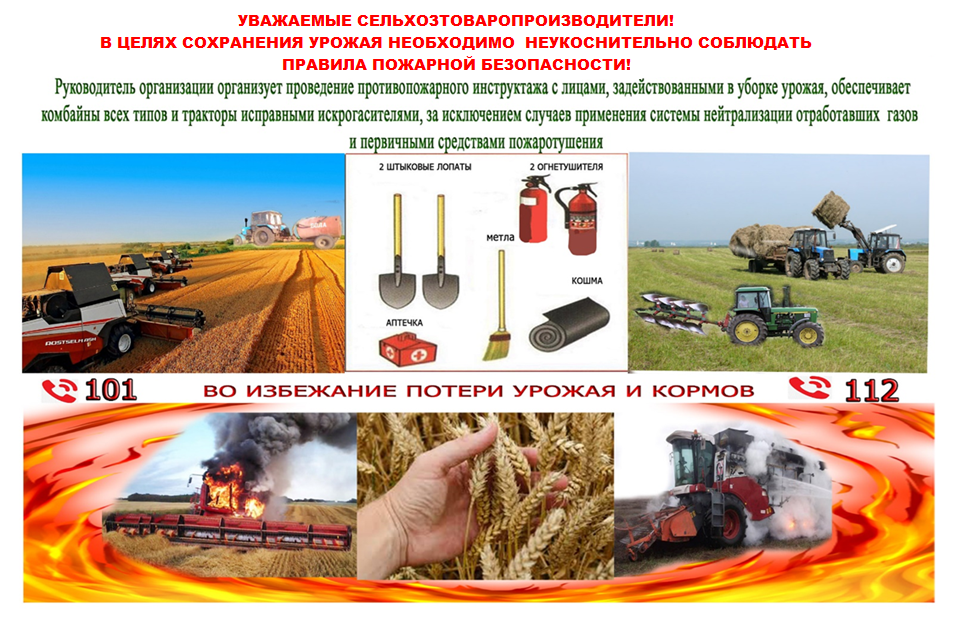 УВАЖАЕМЫЕ СЕЛЬХОЗТОВАРОПРОИЗВОДИТЕЛИ!СОБЛЮДАЙТЕ ПРАВИЛА ПОЖАРНОЙ БЕЗОПАСНОСТИ В  период уборкИ зерновых культур и заготовки кормов.(ПП РФ от 16.09.2020 г. N 1479 «ОБ УТВЕРЖДЕНИИ ПРАВИЛ ПРОТИВОПОЖАРНОГО РЕЖИМА В РОССИЙСКОЙ ФЕДЕРАЦИИ»)Перед созреванием колосовых культур хлебные поля в местах их прилегания к лесным массивам, степной полосе, автомобильным и железным дорогам должны быть обкошены и опаханы  шириной не менее 4 метров.-   Уборка   зерновых   начинается  с   разбивки  хлебных  массивов  на   участки  площадью не  более   50 гектаров.      Между участками делаются прокосы шириной не менее 8 метров.   Скошенные зерновые  немедленно убираются.    Посредине прокосов делается пропашка шириной не менее 4 метров.-  Временные полевые станы необходимо располагать не ближе 100 метров от зерновых массивов, токов и др. -  Площадки полевых станов и зернотоков должны опахиваться полосой шириной не менее 4 метров.-  При уборке хлебных массивов площадью более 25 гектаров должен быть трактор с плугом. -  Запрещается выжигание сухой травянистой растительности, стерни, пожнивных остатков на землях сельскохозяйственного назначения, землях запаса и землях населенных пунктов.                                         В период уборки зерновых культур и заготовки кормов  запрещается:- курить вне специально оборудованных мест и проводить работы с применением открытого огня в зерновых массивах и вблизи от них, а также возле скирд сена и соломы;- использовать в работе уборочные агрегаты и автомобили (моторную технику), имеющие неисправности, которые могут послужить причиной пожара;- использовать в работе уборочные агрегаты и автомобили (моторную технику) без капотов или с открытыми капотами, а также без защитных кожухов;- использовать в работе уборочные агрегаты,  моторную технику без искрогасителей, за исключением случаев применения системы нейтрализации отработавших газов, а также без первичных средств пожаротушения;- заправлять уборочные агрегаты и автомобили (моторную технику) в полевых условиях вне специальных площадок, оборудованных средствами пожаротушения и освещенных в ночное время.      В период уборки радиаторы двигателей, валы битеров, соломонабивателей, транспортеров и подборщиков, шнеки и другие узлы и детали уборочных агрегатов и автомобилей должны очищаться от пыли, соломы и зерна по мере необходимости, но не реже 2 раз за смену.В СЛУЧАЕ ВОЗНИКНОВЕНИЯ ПОЖАРА НЕЗАМЕДЛИТЕЛЬНО СООБЩИТЬ ПО ТЕЛЕФОНАМ 101 или   112  и  ПРИНЯТЬ ВОЗМОЖНЫЕ МЕРЫ К ЛОКАЛИЗАЦИИ ОЧАГА ВОЗГАРАНИЯ.